Exercise 1                                       A2            Sports             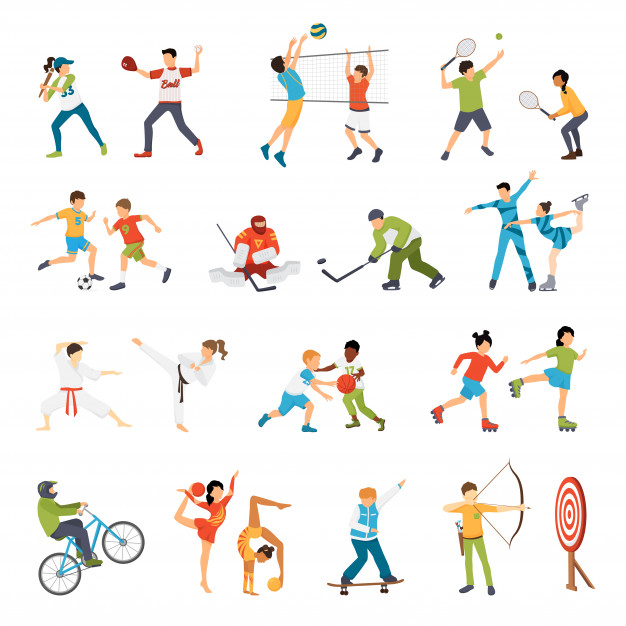 	Write the name of five (5) sports you can see in the picture:1. --------------------------------------------------2. --------------------------------------------------3. --------------------------------------------------4. --------------------------------------------------5. --------------------------------------------------Name: ____________________________    Surname: ____________________________    Nber: ____   Grade/Class: _____Name: ____________________________    Surname: ____________________________    Nber: ____   Grade/Class: _____Name: ____________________________    Surname: ____________________________    Nber: ____   Grade/Class: _____Assessment: _____________________________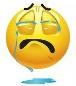 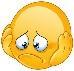 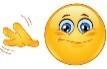 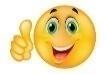 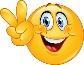 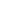 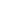 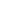 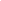 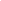 Date: ___________________________________________________    Date: ___________________________________________________    Assessment: _____________________________Teacher’s signature:___________________________Parent’s signature:___________________________